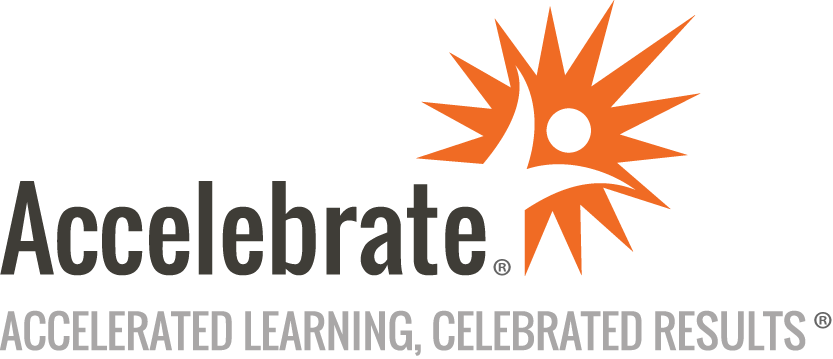 Microservices ArchitectureCourse Number: MSV-106
Duration: 2 daysOverviewThis Microservices Architecture training course teaches attendees how to design microservice-based systems for on-prem and cloud deployment. Students learn the top microservices design patterns, how microservices integrate with containerized systems, strategies for integration with existing systems, and more.PrerequisitesAll students must know programming fundamentals and software design principles.MaterialsAll Microservices Architecture training students receive comprehensive courseware.Software Needed on Each Student PCAttendees will not need to install any software on their computer for this class. The class will be conducted in a remote environment that Accelebrate will provide; students will only need a local computer with a web browser and a stable Internet connection. Any recent version of Microsoft Edge, Mozilla Firefox, or Google Chrome will be fine.ObjectivesUnderstand when to break up/not break up monolithic code when transitioning to microservicesExplore fundamentals of microservices architectureApply design patterns to ensure the optimal architectureManage APIsIntegrate microservices with existing systemsEnsure the stability/robustness of microservicesOutlineIntroductionBreaking Up Monoliths – Pros and Cons Traditional Monolithic Applications and Their PlaceDisadvantages of MonolithsDeveloper's WoesArchitecture ModernizationArchitecture Modernization ChallengesMicroservices Architecture is Not a Silver Bullet!What May Help?In-Class DiscussionMicroservices What is a "Microservice"?Unix AnalogyPrinciples of MicroservicesServices within an SOA vs MicroservicesProperties and Attributes of MicroservicesBenefits of Using MicroservicesThe Two-Pizza TeamsBeware of Microservices ConsAnti-Pattern: NanoservicesThe Twelve-Factor App MethodologyThe Select FactorsServerless ComputingMicroservices – Operational AspectsMicroservices Architecture Defined The Microservices ArchitectureSOA Promises and ExpectationsMicroservices Architecture vs SOAThe ESB ConnectionMicroservices Architecture BenefitsMicroservices Architecture Choices and AttributesExample: On-Line Banking Solution Based on MsADistributed Computing ChallengesReplaceable Component ArchitectureThe Actor ModelMapReduce Distributed Computing FrameworkHadoop's MapReduce Word Count Job ExampleWhat Can Make a Microservices Architecture Brittle?4+1 Architectural View ModelContainerization Systems for Microservices Infrastructure as CodeWhy Not Just Deploy My Code Manually?What is DockerDocker Containers vs Traditional VirtualizationDocker is a Platform-as-a-ServiceDocker IntegrationDocker ServicesDocker Application Container Public RepositoryContainer RegistriesYour Own Docker Image RegistryStarting, Inspecting, and Stopping Docker ContainersOne Process per ContainerThe DockerfileKubernetesWhat is OpenShiftCommonly Used Patterns Why Use Patterns?Performance-Related PatternsMore Performance-Related PatternsPagination vs. Infinite Scrolling - UX Lazy LoadingIntegration PatternsMore Integration PatternsThe Service Mesh Integration PatternMesh Pros and ConsService-to-Service Communication with MeshResilience-Related PatternsSummaryAPI Management API Management DefinedThe Traditional Point-to-point Integration ExampleIt Raises Some Questions …The Facade Design PatternAPI Management Conceptual DiagramComplimentary Services for MicroservicesWhat Else is Needed?The Driving ForcesAPI Management OfferingsThe Mashery API Management System OverviewAWS API Gateway Call FlowDesigning and Implementing Microservices Two Types of IT ProjectsWhat is In Scope for a Robust Microservices Design?Scoping Your Microservice via the Bounded ContextScoping Your Solution's Microservices ArchitectureExternal / Shared and Internal Service ModelsGeneral Architectural and Software Process Organizational PrinciplesLoose Coupling, the OOD PerspectiveCrossing Process Boundary is Expensive!Cross Cutting ConcernsMore Cross Cutting ConcernsTo Centralize or Decentralize Client Access?Decentralized Client AccessCentralized Client AccessThe Facade PatternThe Facade Service Conceptual DiagramThe Naked Objects Architectural PatternWhen to Use Naked Objects PatternDealing with the StateHow Can I Maintain State?Micro Front-ends (a.k.a. MicroUI)How can MicroUI Help Me?Your Clients Are DiverseThe "Rich Client" - "Thin Server" ParadigmThe "Rich Client" - "Thin Server" ArchitectureRIA as a Driving Force to Turn the "Thin Server" into a Set of MicroservicesDesign for FailureManaging Failures EffectivelyThe Immutable Infrastructure PrincipleImplementing MicroservicesJAX-RSMicroservice-Oriented Application Frameworks and PlatformsEmbedding DatabasesEmbedded Java DatabasesMicroservices Integration One Common ObservationThe “One Service - One Host” DeploymentThings to Consider when IntegratingTechnology OptionsThe Data Exchange Interoperability OptionsThe Correlation IDEnterprise Integration PatternsAsynchronous CommunicationBenefits of Message-Oriented Middleware (MOM)Asynchronous Communication ModelsMessage BrokersA Message Broker DiagramAsynchronous Message Consumption PatternsPopular Messaging SystemsChallenges of Managing MicroservicesOptions for Managing MicroservicesIn-Class DiscussionWorking with Data in Microservices Monolithic DatabasesThe Traditional Two-phase Commit (2PC) ProtocolTable Sharding and PartitioningThe CAP TheoremMechanisms to Guarantee a Single CAP PropertyThe CAP TriangleEventual ConsistencyHandling Transactions in Microservices ArchitectureThe Event-Driven Data Sharing DiagramThe Saga PatternThe Saga Log and Execution CoordinatorThe Saga Happy PathA Saga Compensatory Request ExampleIn-Class DiscussionThe Need for Micro DatabasesMigrating Data from Existing Databases (Breaking up the Monolith Database)One Data Migration ApproachOne Data Migration Approach (Cont'd)In-Class DiscussionCommand Query Responsibility Segregation (CQRS)The CQRS Communications DiagramA Word of CautionThe Event Sourcing PatternEvent Sourcing ExampleApplying Efficiencies to Event SourcingRobust Microservices What Can Make a Microservices Architecture Brittle?Making it Resilient – MechanismsTechniques and Patterns for Making Your Microservices RobustFail Fast or Quiesce?Synchronous Communication Timeouts / RetriesAsynchronous Communication Timeouts / RetriesIn-Class DiscussionThe Circuit Breaker PatternThe Circuit Breaker Pattern DiagramThe Bulkhead PatternFactor IX of the 12 App MethodologyFeature EnablementDesigning for Test and FailureMaking Microservices TestableTest for FailureContinuous Testing and IntegrationContinuous Release and DeploymentSLAsWhere and What to MonitorLogging and MonitoringConclusion